EasyBib AnnotationsHow to Use EasyBib to create an annotated BibliographyStep 1: Students will need to log in to EasyBib using their student email and password: bengals.Step 2: 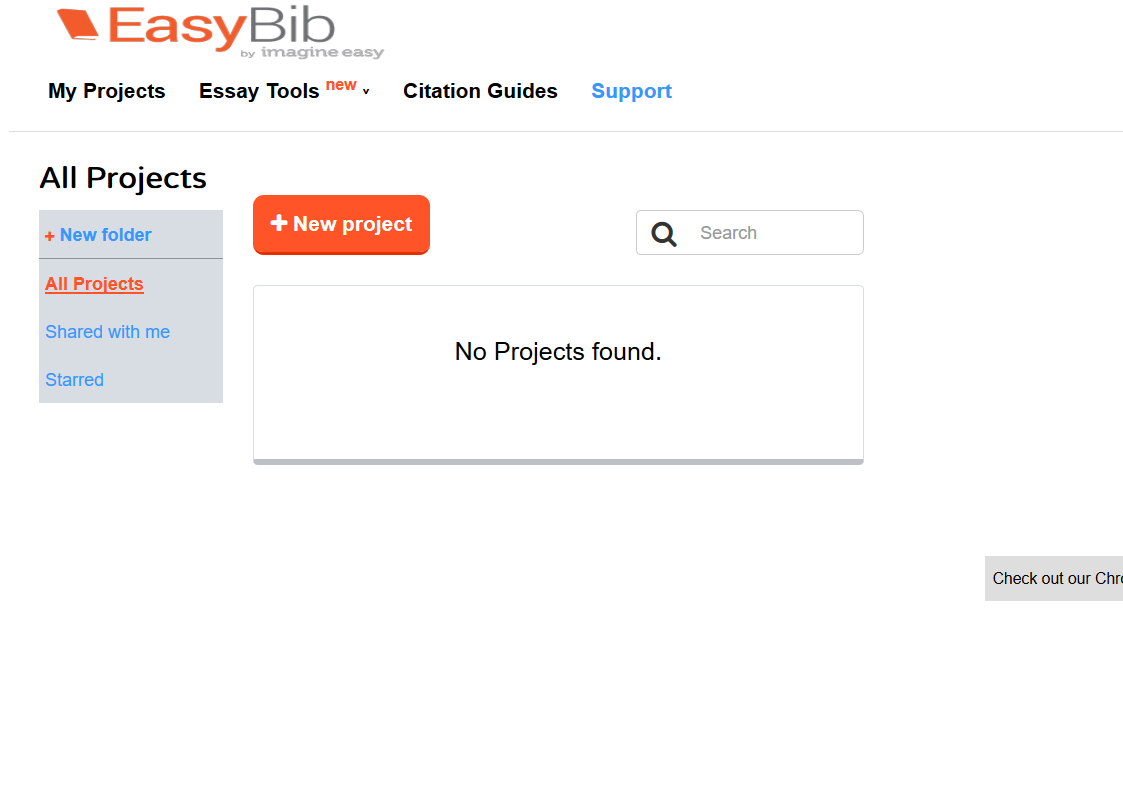 Step 3: 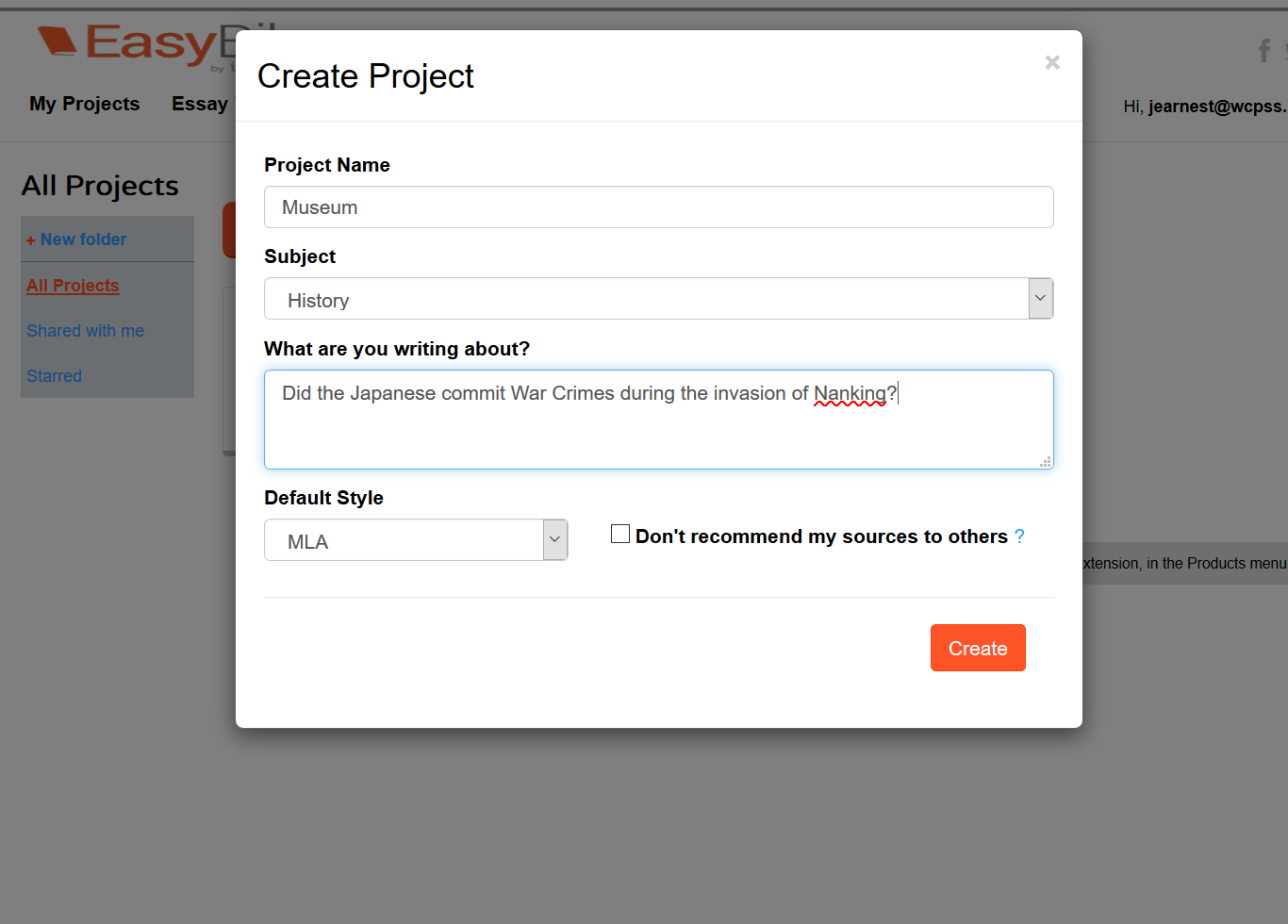 Step 4: 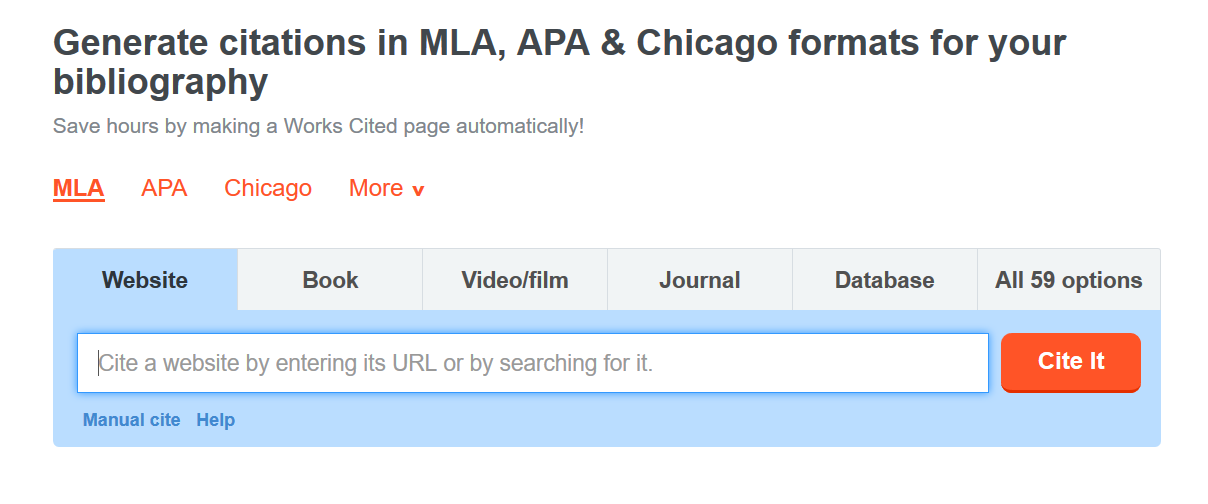 Step 5: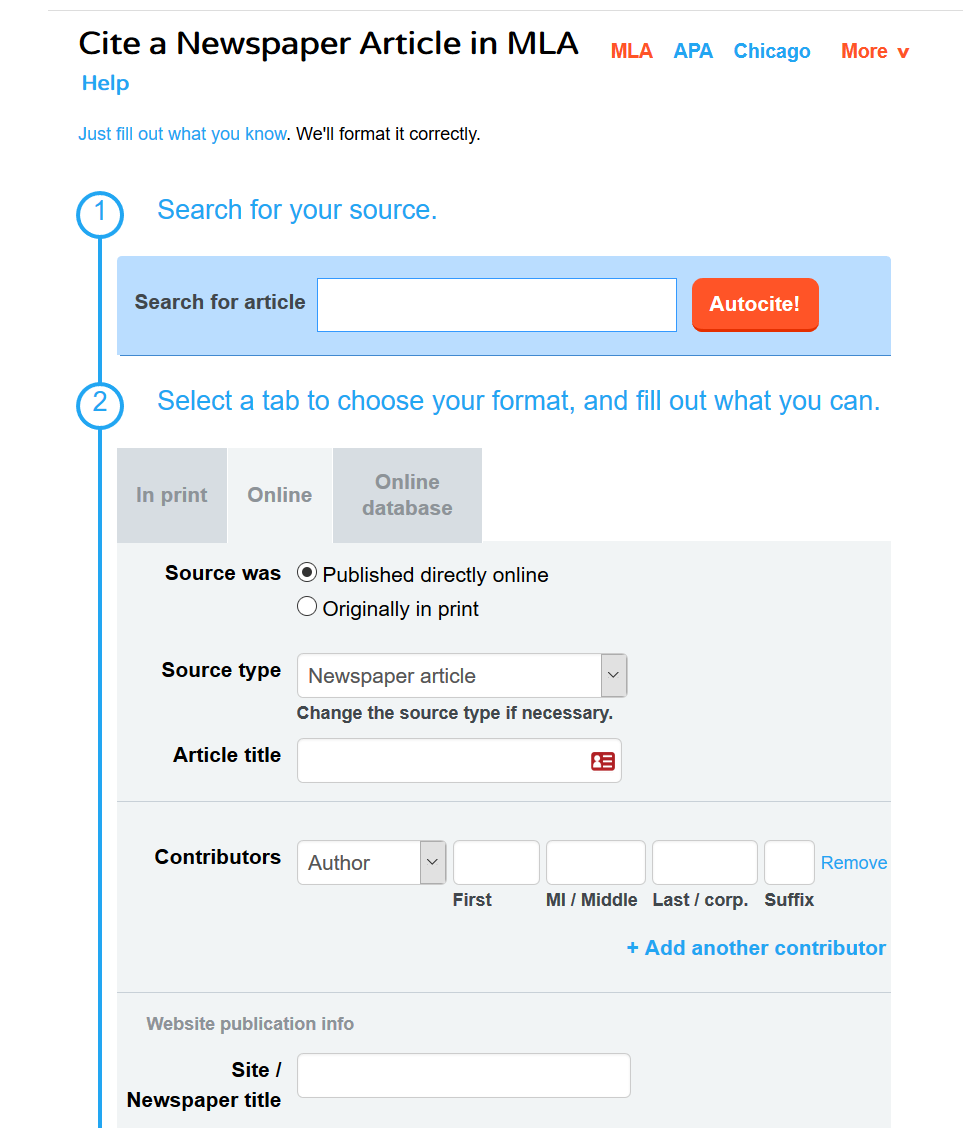 Step 6: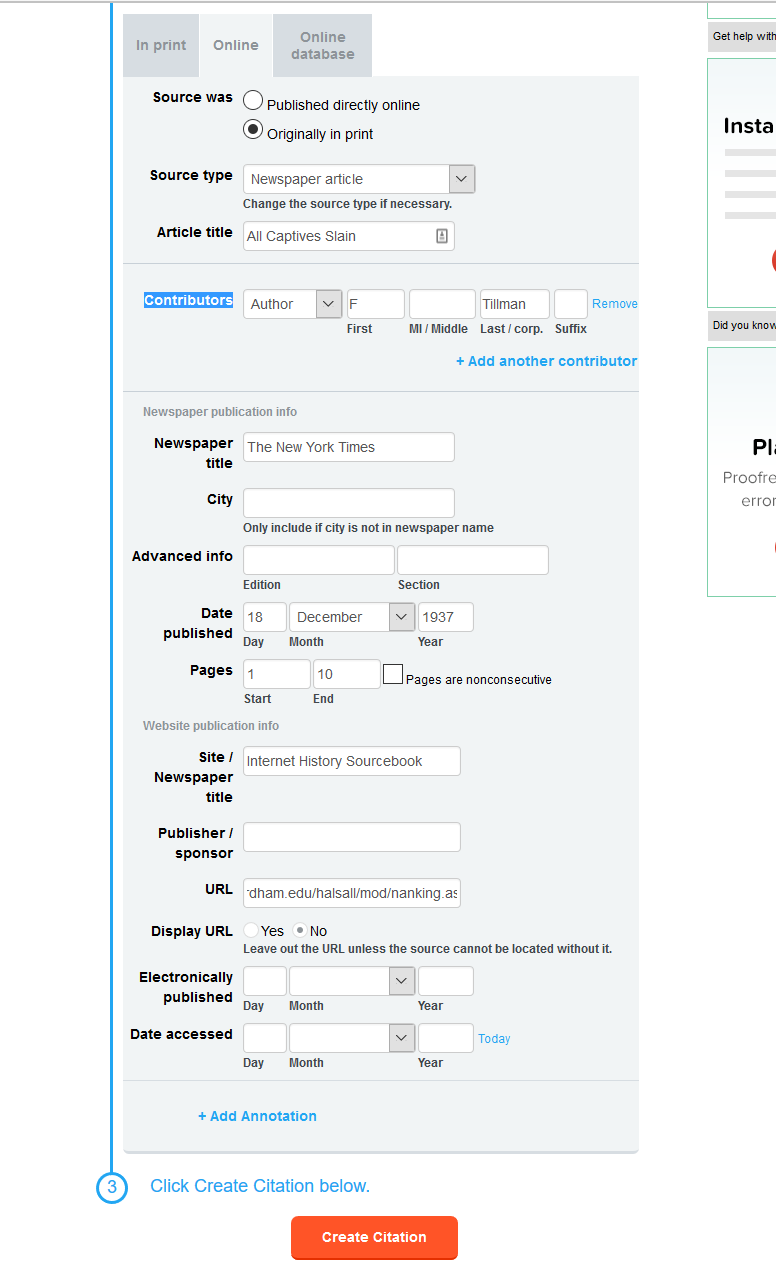 Step 7: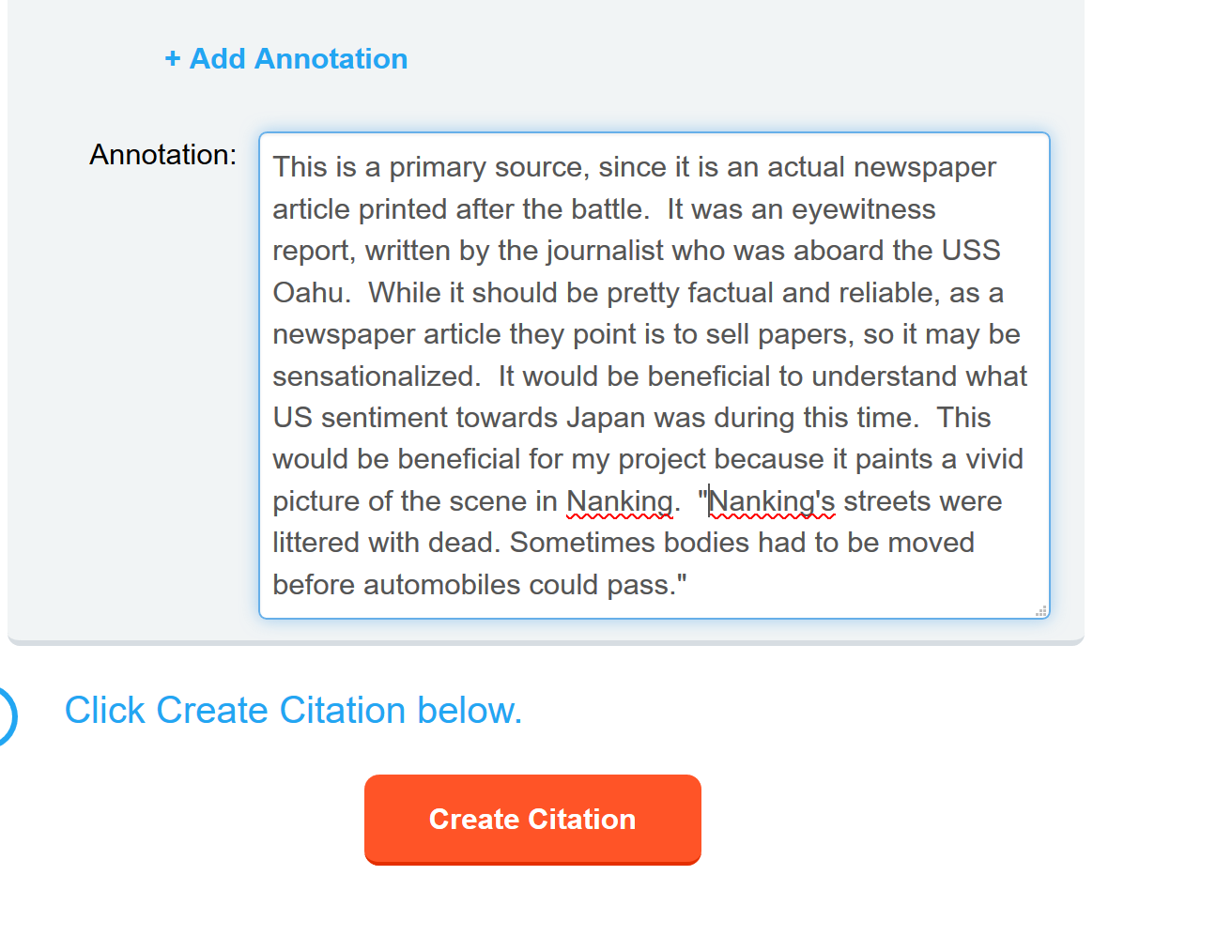 Step 8: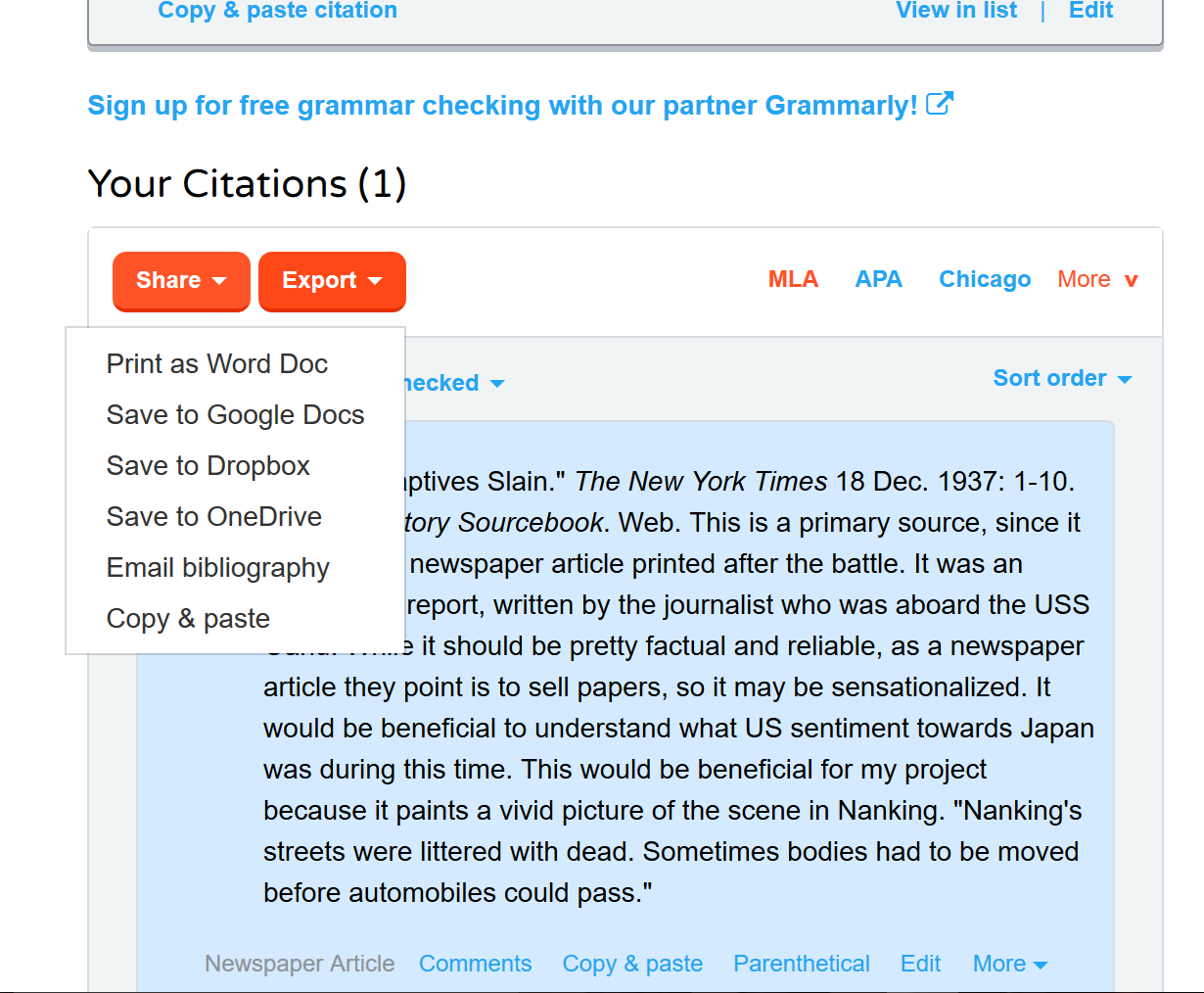 